Pictures on the board for eliciting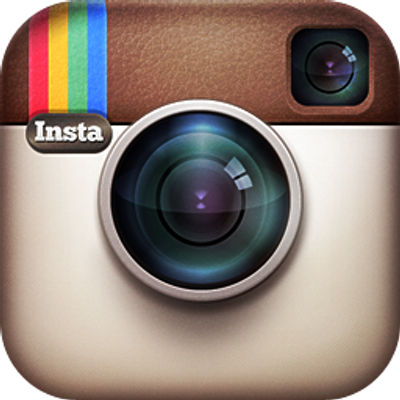 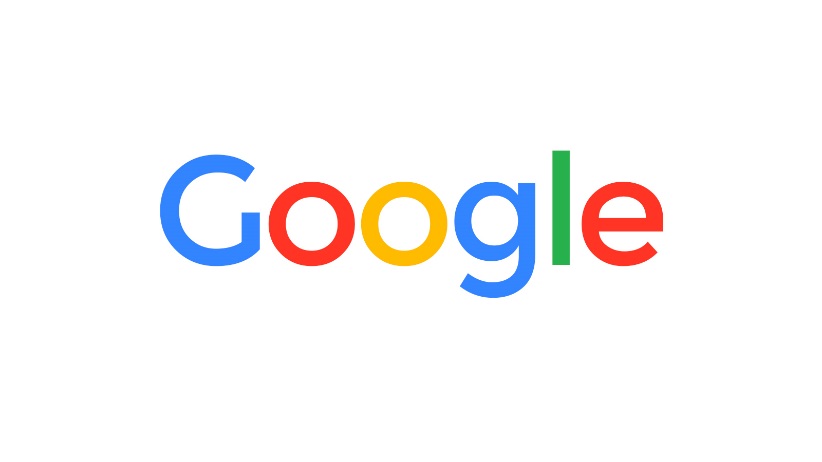 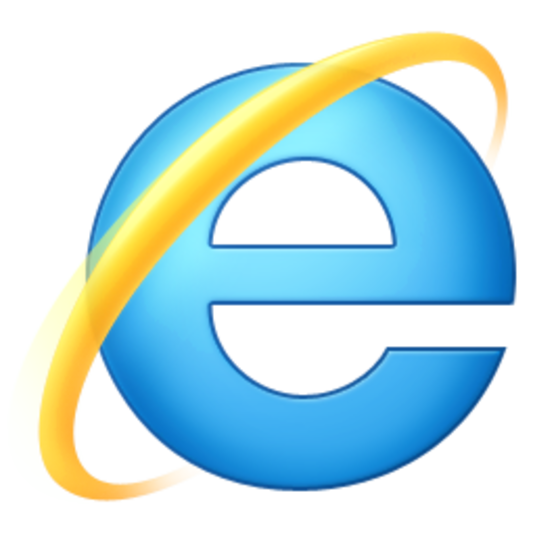 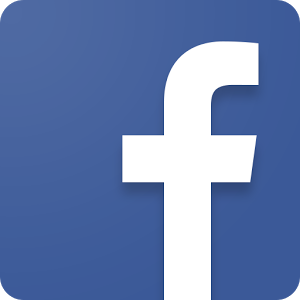 EXERCISE APresent perfect tenseEx) My mother (has made/made) gloves for the past one month.She (wrote/ has written) one chapter a day for the last two weeks.  He (eats/ has eaten) at least one meal with eggs every day.The two teams (played/ have played) since four this afternoon.The Board of Directors usually (meets/ has met) for lunch on Wednesdays.I believes he (is solving/ has solved) the problem.She complained that she (has been waiting/ had been waiting) twenty minutes.Comparative adjectivesEx) The Internet has made people’s lives better than before. (Good)The Internet has made multitasking    easier    . (Easy)People are ______________ to each other than they were before. (close)Some people say that the Internet has made people   farther   apart. (Far)People who do not use the Internet are           than people who use it. (rare)The Internet has enabled people to live more convenient lives. (convenient) The technology might make people              . (little, productive)EXERCISE BPresent perfect tenseEx) My mother (has made/made) gloves for the past one month.She (wrote/ has written) one chapter a day for the last two weeks.  He (eats/ has eaten) at least one meal with eggs every day.The two teams (played/ have played) since four this afternoon.The Board of Directors usually (meets/ has met) for lunch on Wednesdays.I believes he (is solving/ has solved) the problem.She complained that she (has been waiting/ had been waiting) twenty minutes.Comparative adjectivesEx) The Internet has made people’s lives better than before. (Good)The Internet has made multitasking _______________. (Easy)People are    closer    to each other than they were before. (close)Some people say that the Internet has made people _______________ apart. (Far)People who do not use the Internet are     rarer    than people who use it. (rare)The Internet has enabled people to live _______________ lives. (convenient) The technology might make people less productive . (little, productive)Topic: Changes in People’s Lives Due to the Internet  Topic: Changes in People’s Lives Due to the Internet  Topic: Changes in People’s Lives Due to the Internet  Topic: Changes in People’s Lives Due to the Internet  Topic: Changes in People’s Lives Due to the Internet  Instructor:Level:Age: Number of Students:Length:Jiae Lee So Yoen KimIntermediateAdults12 students25 minutesMaterials:Pictures (Facebook, Instagram, Google, Internet Explorer)White board and markersWorksheets (12 copies) Materials:Pictures (Facebook, Instagram, Google, Internet Explorer)White board and markersWorksheets (12 copies) Materials:Pictures (Facebook, Instagram, Google, Internet Explorer)White board and markersWorksheets (12 copies) Materials:Pictures (Facebook, Instagram, Google, Internet Explorer)White board and markersWorksheets (12 copies) Materials:Pictures (Facebook, Instagram, Google, Internet Explorer)White board and markersWorksheets (12 copies) Aims:  SWBAT understand the rules of present perfect and comparative adjectives.SWBAT practice and use the present perfect and comparative adjectives by completing worksheet in pairs.SWBAT ask three people about changes in their own lives due to the Internet by using the grammar points and get answers from them.SWBAT share their opinions with the whole class after discussion.SWBAT review what they are taught in the lesson by drills.SWBAT write an essay on the topic as homework.Aims:  SWBAT understand the rules of present perfect and comparative adjectives.SWBAT practice and use the present perfect and comparative adjectives by completing worksheet in pairs.SWBAT ask three people about changes in their own lives due to the Internet by using the grammar points and get answers from them.SWBAT share their opinions with the whole class after discussion.SWBAT review what they are taught in the lesson by drills.SWBAT write an essay on the topic as homework.Aims:  SWBAT understand the rules of present perfect and comparative adjectives.SWBAT practice and use the present perfect and comparative adjectives by completing worksheet in pairs.SWBAT ask three people about changes in their own lives due to the Internet by using the grammar points and get answers from them.SWBAT share their opinions with the whole class after discussion.SWBAT review what they are taught in the lesson by drills.SWBAT write an essay on the topic as homework.Aims:  SWBAT understand the rules of present perfect and comparative adjectives.SWBAT practice and use the present perfect and comparative adjectives by completing worksheet in pairs.SWBAT ask three people about changes in their own lives due to the Internet by using the grammar points and get answers from them.SWBAT share their opinions with the whole class after discussion.SWBAT review what they are taught in the lesson by drills.SWBAT write an essay on the topic as homework.Aims:  SWBAT understand the rules of present perfect and comparative adjectives.SWBAT practice and use the present perfect and comparative adjectives by completing worksheet in pairs.SWBAT ask three people about changes in their own lives due to the Internet by using the grammar points and get answers from them.SWBAT share their opinions with the whole class after discussion.SWBAT review what they are taught in the lesson by drills.SWBAT write an essay on the topic as homework.Language Skills:  Listening: Listening to teachers’ explanations for the grammar points and instructions for the activitySpeaking: Discussing and sharing their opinions.Writing: Writing an essay as homeworkLanguage Skills:  Listening: Listening to teachers’ explanations for the grammar points and instructions for the activitySpeaking: Discussing and sharing their opinions.Writing: Writing an essay as homeworkLanguage Skills:  Listening: Listening to teachers’ explanations for the grammar points and instructions for the activitySpeaking: Discussing and sharing their opinions.Writing: Writing an essay as homeworkLanguage Skills:  Listening: Listening to teachers’ explanations for the grammar points and instructions for the activitySpeaking: Discussing and sharing their opinions.Writing: Writing an essay as homeworkLanguage Skills:  Listening: Listening to teachers’ explanations for the grammar points and instructions for the activitySpeaking: Discussing and sharing their opinions.Writing: Writing an essay as homeworkLanguage Systems:Function: Describing changes compared to the pastPhonology: Pronunciation of new vocabularyLexis: Learning vocabulary and grammarDiscourse: Discussing about the topic by using the grammar pointsGrammar: Present perfect and comparativesLanguage Systems:Function: Describing changes compared to the pastPhonology: Pronunciation of new vocabularyLexis: Learning vocabulary and grammarDiscourse: Discussing about the topic by using the grammar pointsGrammar: Present perfect and comparativesLanguage Systems:Function: Describing changes compared to the pastPhonology: Pronunciation of new vocabularyLexis: Learning vocabulary and grammarDiscourse: Discussing about the topic by using the grammar pointsGrammar: Present perfect and comparativesLanguage Systems:Function: Describing changes compared to the pastPhonology: Pronunciation of new vocabularyLexis: Learning vocabulary and grammarDiscourse: Discussing about the topic by using the grammar pointsGrammar: Present perfect and comparativesLanguage Systems:Function: Describing changes compared to the pastPhonology: Pronunciation of new vocabularyLexis: Learning vocabulary and grammarDiscourse: Discussing about the topic by using the grammar pointsGrammar: Present perfect and comparativesAssumptions:Students are at an intermediate level.Students might know how the class is set up and run.Students might be accustomed to using the present perfect and comparative adjectives.Students might know the teachers’ styles of teaching and the pace of the course.Students might know how to express their opinions in English.Assumptions:Students are at an intermediate level.Students might know how the class is set up and run.Students might be accustomed to using the present perfect and comparative adjectives.Students might know the teachers’ styles of teaching and the pace of the course.Students might know how to express their opinions in English.Assumptions:Students are at an intermediate level.Students might know how the class is set up and run.Students might be accustomed to using the present perfect and comparative adjectives.Students might know the teachers’ styles of teaching and the pace of the course.Students might know how to express their opinions in English.Assumptions:Students are at an intermediate level.Students might know how the class is set up and run.Students might be accustomed to using the present perfect and comparative adjectives.Students might know the teachers’ styles of teaching and the pace of the course.Students might know how to express their opinions in English.Assumptions:Students are at an intermediate level.Students might know how the class is set up and run.Students might be accustomed to using the present perfect and comparative adjectives.Students might know the teachers’ styles of teaching and the pace of the course.Students might know how to express their opinions in English.Anticipated Errors and Solutions:Students might not recognize that they use both –er suffix and more at the same time when they compare two things in writing or speaking. Explain that using them at the same time is incorrect with two example sentences. Anticipated Errors and Solutions:Students might not recognize that they use both –er suffix and more at the same time when they compare two things in writing or speaking. Explain that using them at the same time is incorrect with two example sentences. Anticipated Errors and Solutions:Students might not recognize that they use both –er suffix and more at the same time when they compare two things in writing or speaking. Explain that using them at the same time is incorrect with two example sentences. Anticipated Errors and Solutions:Students might not recognize that they use both –er suffix and more at the same time when they compare two things in writing or speaking. Explain that using them at the same time is incorrect with two example sentences. Anticipated Errors and Solutions:Students might not recognize that they use both –er suffix and more at the same time when they compare two things in writing or speaking. Explain that using them at the same time is incorrect with two example sentences. References:A Billion People on Facebook in One Day (2015, August 30). In Breaking News English.
Retrieved November 30, 2015, from http://www.breakingnewsenglish.com/1508/150830-facebook.htmlDewey, C. (2014, March 12). 36 Ways the Web Has Changed Us. Retrieved November 30, 2015, from https://www.washingtonpost.com/news/arts-and-entertainment/wp/2014/03/12/36-ways-the-web-has-changed-us/References:A Billion People on Facebook in One Day (2015, August 30). In Breaking News English.
Retrieved November 30, 2015, from http://www.breakingnewsenglish.com/1508/150830-facebook.htmlDewey, C. (2014, March 12). 36 Ways the Web Has Changed Us. Retrieved November 30, 2015, from https://www.washingtonpost.com/news/arts-and-entertainment/wp/2014/03/12/36-ways-the-web-has-changed-us/References:A Billion People on Facebook in One Day (2015, August 30). In Breaking News English.
Retrieved November 30, 2015, from http://www.breakingnewsenglish.com/1508/150830-facebook.htmlDewey, C. (2014, March 12). 36 Ways the Web Has Changed Us. Retrieved November 30, 2015, from https://www.washingtonpost.com/news/arts-and-entertainment/wp/2014/03/12/36-ways-the-web-has-changed-us/References:A Billion People on Facebook in One Day (2015, August 30). In Breaking News English.
Retrieved November 30, 2015, from http://www.breakingnewsenglish.com/1508/150830-facebook.htmlDewey, C. (2014, March 12). 36 Ways the Web Has Changed Us. Retrieved November 30, 2015, from https://www.washingtonpost.com/news/arts-and-entertainment/wp/2014/03/12/36-ways-the-web-has-changed-us/References:A Billion People on Facebook in One Day (2015, August 30). In Breaking News English.
Retrieved November 30, 2015, from http://www.breakingnewsenglish.com/1508/150830-facebook.htmlDewey, C. (2014, March 12). 36 Ways the Web Has Changed Us. Retrieved November 30, 2015, from https://www.washingtonpost.com/news/arts-and-entertainment/wp/2014/03/12/36-ways-the-web-has-changed-us/Notes:Notes:Notes:Notes:Notes:Presentation: Presentation: Presentation: Presentation: Presentation: Aims:SWBAT understand the rules of present perfect and comparative adjectives. Aims:SWBAT understand the rules of present perfect and comparative adjectives. Aims:SWBAT understand the rules of present perfect and comparative adjectives. Materials: Pictures (Facebook, Instagram, Google, Internet Explorer), White board, markersWorksheets (12 copies)Materials: Pictures (Facebook, Instagram, Google, Internet Explorer), White board, markersWorksheets (12 copies)TimeSet UpStudent Student Teacher1 min3 min2 min1 min1 minWhole ClassWhole ClassWhole ClassWhole ClassWhole Class(Good or Tired)(Facebook, Instagram)(Good or Tired)(Facebook, Instagram)Greeting:Hello, everyone. How are you feeling today?I brought an interesting topic for you. It’s about SNS. As you see pictures here, I know you are familiar with these. What are these?How often do you use SNS?  If you’re using more than 3 times a week, please raise your hand. Then, those who have never used SNS before, please raise your hand.See? As time goes by, perhaps the SNS trend could be changed, such as Cyworld to Facebook or Facebook to Instagram. However, people tend to use SNS more often. According to the Facebook staff, a billion people were used to log-in to Facebook in a month, but now a billion people log-in to it in one single day.So, we saw the picture already and you’ll learn about present perfect tense and comparative adjectives. And we’ll do worksheet in pairs and after that we’ll share ideas with the whole class. I’ll let you know the way of activity soon.Eliciting by simple variable substitution drill (has + pp and have + pp):Ok, let’s read this sentence together. (The internet has changed our life better than before.) If the subject is a plural, what should be changed in this sentence? (has -> have)Explanations for the present perfect:Alright, I knew you know all this. Let’s see this timeline, and change the verb together. (If I’m pointing the past – Ss might say The internet changed ~ / If I’m pointing the present – Ss might say The internet changes~ / If I’m pointing the future, Ss might say The internet will change ~.Great, and we could also use the present perfect tense when we want to describe a past event that has present consequences. Like this sentence, “The internet has changed~.”And if you see these words in the sentence, (pointing  since+specific date/ for the past/last +period/ so far/ until now) you can notice the verb will be present perfect tense. For example, if you see the worksheet sample, because of ‘for the past+period’, the answer should be ‘has made’.Explanations for comparative adjectives:Ok, in addition to the present perfect, we are also going to learn comparative adjectives today. Comparative adjectives are used to compare two things so here on the board a comparative adjective “better” is used to compare the past and the present of people’s lives in the sentence.For one syllable adjective, the comparative is formed by adding the suffix –er like “tall” becomes “taller” while the words “more” or “less” precede a two or three syllables adjective to show degrees of comparison like “interesting” becomes “more interesting.” However, there are some cases when two syllables adjective becomes comparative with an –er suffix like “clever” becomes “cleverer.” Also, there are irregular forms that do not follow the basic rule such as good, bad, little, far, etc. since “good” becomes “better,” “bad” becomes “worse,” “little” becomes “less,” and “far” becomes “farther.” And, there are also some adjectives that end in y, such as easy, happy, pretty, etc. Right? Their last alphabet –y becomes -i to be comparative adjectives like easier, happier, and prettier. Ok? Simple substitution drill:So, can you guys change an adjective “enjoyable” to a comparative? Great. How about an adjective “happy?” Good. Can you change an adjective “pleasant” to a comparative? (Ask a particular student). Ok, great.  Error correction:Before moving on to the next activity, there is one thing that you should be careful when you use comparative adjectives. I heard that some people use both –er suffix and “more” at the same time, which is incorrect. I also read the error in some people’s writing. So avoid using them simultaneously! Instruction for worksheet:(Activity 1: worksheet) Now, we are going to do worksheet in pairs. You can work with the person sitting next to you. The first thing you need to do is not to show your worksheet to your partner because you guys have different worksheets. One person will get Exercise A and the other one will get Exercise B. Next, you need to fill the blanks by using the present perfect and comparative adjectives we learned today. And the last thing you need to do is to check the answers with your partner. You guys can talk to each one’s partner while solving the problems. I will give you 3 minutes. ICQs:What are you going to do now?Are you going to work alone or in pairs?How much time do you have?Ok, you guys can start now. Instruction for discussion:(Activity 2 : Discussion)Ok, let’s begin another discussion with the whole class. I’ll give you 3 minutes and you’ll find 3 people while walking around the class and ask them a question, “What are the things that have been changed in your own life because of the Internet?”ICQ:How many people you need to ask? (3~)Alright, you may begin.Notes:Notes:Notes:Notes:Notes:Practice: Practice: Practice: Practice: Practice: Aims: SWBAT practice and use the present perfect and comparative adjectives by completing the worksheet in pairs. SWBAT ask three people about changes in their own lives due to the Internet by using the grammar points and get answers from them.Aims: SWBAT practice and use the present perfect and comparative adjectives by completing the worksheet in pairs. SWBAT ask three people about changes in their own lives due to the Internet by using the grammar points and get answers from them.Aims: SWBAT practice and use the present perfect and comparative adjectives by completing the worksheet in pairs. SWBAT ask three people about changes in their own lives due to the Internet by using the grammar points and get answers from them.Materials: White board and markersWorksheets (12 copies)Materials: White board and markersWorksheets (12 copies)TimeSet UpStudent Student Teacher3 min3 minIn pairsIn pairs(Activity 1 : Worksheet)Students do the worksheet in pairs while talking to each one’s partner.(Activity 2 : Discussion):Students ask three different students a question, “What are the things that have been changed in your own life because of the Internet?” and get three answers from them.(Activity 1 : Worksheet)Students do the worksheet in pairs while talking to each one’s partner.(Activity 2 : Discussion):Students ask three different students a question, “What are the things that have been changed in your own life because of the Internet?” and get three answers from them.Go around the class and give help if neededGo around the class and give help if neededNotes:Notes:Notes:Notes:Notes:Production:Production:Production:Production:Production:Aims: SWBAT share their opinions with the whole class after discussion.Aims: SWBAT share their opinions with the whole class after discussion.Aims: SWBAT share their opinions with the whole class after discussion.Materials:White board and markersWorksheets (12 copies)Materials:White board and markersWorksheets (12 copies)TimeSet UpStudent Student Teacher1 min5 minWhole classWhole ClassActivity 1 - Worksheet:Ok, everyone, time is up! Let’s talk about the worksheet for a moment before moving on to the second activity. Did everyone check the answers with the partner? Ok, was there anything that you need more explanations? (If so, explain it.)(If not) Ok, great! Then, let’s move on to the second activity.Activity 2 – Discussion:Ask Ss to share their answersOk, time is up everybody. Please sit down and let’s share the answers you’ve got. (Pick a particular student) Would you share the answers? (Ask at least 3 more people to share)Yes. Like they said, the Internet has changed our life in so many ways. Were there any other answers that you don’t agree with?What do you think about that?Notes:Notes:Notes:Notes:Notes:Post Production:Post Production:Post Production:Post Production:Post Production:Aims: SWBAT review what they are taught in the lesson by drills.SWBAT write an essay with the topic as homeworkAims: SWBAT review what they are taught in the lesson by drills.SWBAT write an essay with the topic as homeworkAims: SWBAT review what they are taught in the lesson by drills.SWBAT write an essay with the topic as homeworkMaterials:White board and markers Materials:White board and markers TimeSet UpStudent Student Teacher5 minWhole classToday, we learned changes in people’s lives due to the Internet by using the present perfect and comparative adjectives. CCQs:Can we use the present perfect when we     describe some events that occur and finish yesterday? Then, can we use the present perfect when we explain a past event that has present consequences?How can you describe Sophie and me in terms of our heights? Transformation Drill:Can you guys read this sentence (target sentence) with an adjective “convenient” instead of “better?” Great. How about an adjective “happy?” Good. Can you read this sentence with an adjective “nice?” (to a particular student). Ok, great.Lastly, can you guys read the sentence with Social Networking Sites as a subject and an adjective “funny?” as a comparative? Good. Homework:Ok, today we have homework. You guys need to write an essay on changes that you have experienced because of the Internet. The essay should be one-page, double spaced, and typed. Closing Cue:Ok, you guys did a good job today and see you all next class. Have a nice day! Notes:Notes:Notes:Notes:Notes: